Publicado en Madrid el 31/05/2018 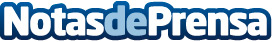 Madrid acogerá las finales de la LCS EU este septiembreLa capital española es la ciudad elegida por Riot Games para celebrar la final del split de verano. El ganador será uno de los equipos europeos que se clasifiquen para el Mundial. El evento tendrá lugar en el Palacio Vistalegre Arena los días 8 y 9 de septiembre
Datos de contacto:Francisco Diaz637730114Nota de prensa publicada en: https://www.notasdeprensa.es/madrid-acogera-las-finales-de-la-lcs-eu-este Categorias: Telecomunicaciones Juegos Madrid Entretenimiento Otros deportes http://www.notasdeprensa.es